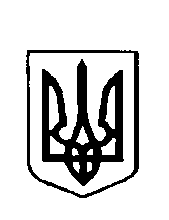 УКРАЇНАВарковицька сільська рада ДУБЕНСЬКОГО району РІВНЕНСЬКОЇ областіВоСЬМЕ скликання(  тринадцята  сесія) рішенняПро надання дозволу на виготовленняпроекту землеустрою гр. Романюка Е.М.щодо  відведення земельної ділянки в оренду. 	Розглянувши заяву громадянина Романюка Едуарда Миколайовича жителя смт.Млинів про надання дозволу на виготовлення проекту землеустрою щодо відведення земельної ділянки в оренду терміном на 25 років для іншого сільськогосподарського призначення (для обслуговування будівлі свинарника в с.Сатиїв по вул.Загребельна, 63; будівлі свинарника в с.Сатиїв по вул.Загребельна, 65; будівлі свинарника в с.Сатиїв по вул.Загребельна, 67; будівлі санпропускника в с.Сатиїв по вул.Загребельна, 69), площею 9,0458га., кадастровий номер 5621687000:12:003:1080, згідно свідоцтва про право власності на нерухоме майно від 29.07.2021 року, яка розташована в межах с.Сатиїв на території Варковицької сільської ради Дубенського району Рівненської області, керуючись ст..ст. 26, 33, Закону України  "Про місцеве самоврядування в Україні", ст..12, 93, 124 Земельного Кодексу України Сатиївська сільська радаВ И Р І Ш И Л А:1.Надати дозвіл громадянину Романюку Едуарду Миколайовичу на виготовлення проекту землеустрою щодо відведення земельної ділянки в оренду терміном на 25 років для іншого сільськогосподарського призначення (для обслуговування будівлі свинарника в с.Сатиїв по вул.Загребельна, 63; будівлі свинарника в с.Сатиїв по вул.Загребельна, 65; будівлі свинарника в с.Сатиїв по вул.Загребельна, 67; будівлі санпропускника в с.Сатиїв по вул.Загребельна, 69) площею 9,0458га., кадастровий номер 5621687000:12:003:1080, яка розташована в межах с.Сатиїв  на території Варковицької сільської ради Дубенського району Рівненської області із земель запасу сільськогосподарського призначення комунальної власності Варковицької сільської ради.2.Громадянину Романюку Едуарду Миколайовичу укласти договір з проектною землевпорядною організацією на виготовлення проекту землеустрою щодо  відведення земельної ділянки в оренду терміном на 25 років  площею 9,0458га., кадастровий номер 5621687000:12:003:1080, для іншого сільськогосподарського призначення (для обслуговування будівлі свинарника в с.Сатиїв по вул.Загребельна, 63; будівлі свинарника в с.Сатиїв по вул.Загребельна, 65; будівлі свинарника в с.Сатиїв по вул.Загребельна, 67; будівлі санпропускника в с.Сатиїв по вул.Загребельна, 69), яка розташована в межах с.Сатиїв на території Варковицької сільської ради Дубенського району Рівненської області із земель запасу сільськогосподарського призначення комунальної власності Варковицької сільської ради і подати його на розгляд та затвердження сесії сільської ради.3.Контроль за виконання даного рішення покласти на землевпорядника сільської ради.Сільський  голова                                                                    Юрій ПАРФЕНЮК
  19 листопа 2021 року№     610  